Progetto MOVESMObilità sostenibile nel territorio VEneziano e nelle ScuoleCofinanziato dal Ministero della Transizione Ecologica (Mite)Programma sperimentale nazionale di mobilità sostenibile casa-scuola e casa-lavoroACCORDOIn merito alla proposta presentata nell’ambito del “Secondo avviso relativo alla concessione di contributi per finanziamento di interventi di mobilità sostenibile a favore degli Istituti scolastici secondari di secondo grado aderenti alle iniziative nell’ambito del Progetto MOVES” traLa Città metropolitana di Venezia, con sede legale in Venezia, Ca’ Corner - San Marco 2662, 30124, C.F. 80008840276, rappresentata dal Dirigente dell’Area Trasporti e Logistica, ing. Nicola Torricella nato a xxxxxx il xx/xx/xxxx, domiciliato per la carica presso la Città metropolitana di Venezia, via Forte Marghera, 191, 30173, Mestre Venezia, di seguito “Città metropolitana”eL’Istituto scolastico ______________________, con sede in __________________, CF________, rappresentata dal Mobility Manager Scolastico/Dirigente scolastico_________________________, nato a____________ il___________ domiciliato per la carica presso la sede dell’Istituto in ____________________, autorizzato alla stipula dell’accordo con deliberazione del Consiglio d’Istituto n.____________ del_____________, di seguito “Istituto XXX”Premesso che la Legge 28 dicembre 2015, n. 221 “Disposizioni in materia ambientale per promuovere misure di green economy e per il contenimento dell'uso eccessivo di risorse naturali” prevede all’art. 5, comma 1, la definizione del “Programma sperimentale nazionale di mobilità sostenibile casa-scuola e casa-lavoro” per la cui attuazione sono destinati 35 milioni di euro a valere sulle risorse di cui all’art. 19, comma 6 del Decreto Legislativo 13 marzo 2013, n. 30;con Decreto Ministeriale n. 208 del 20/07/2016 è stato approvato il “Programma sperimentale nazionale di mobilità sostenibile casa-scuola e casa-lavoro”;al punto VI, art. 4 “Tipologie” dell’Allegato 1 del Decreto Ministeriale n. 208 del 20/07/2016 si specifica che per la cessione a titolo gratuito di “buoni di mobilità” e/o concessione di agevolazioni tariffario o incentivi monetari è necessario prevedere un accordo tra gli enti proponenti e le autorità scolastiche;con Decreto Ministeriale n. 282 del 17/10/2017 sono state ripartite le risorse e individuati gli Enti Locali beneficiari del “Programma sperimentale nazionale di mobilità sostenibile casa-scuola e casa-lavoro”;con Delibera di Consiglio provinciale n. 68/2008 del 24/07/2008 si approvano le linee di indirizzo per le procedure di adozione e deposito dei piani spostamento casa-lavoro e casa-scuola e gli eventuali accordi di Mobility Management con i soggetti interessati, al fine di stabilire attività istruttorie omogenee e nomina l’ing. Paolo Gabbi quale Mobility Manager d’Area, il quale provvederà a sottoscrivere le convenzioni con i soggetti aderenti all’iniziativa;con Decreto del Sindaco della Città metropolitana di Venezia n. 71 del 30/11/2017 è stato approvato il Progetto MOVES; con Decreto Dirigenziale del MATTM n. 20/CLE del 30/01/2018 è stato approvato il Programma Operativo di Dettaglio, precedentemente trasmesso dalla Città metropolitana di Venezia; con Decreto Direttoriale del MITE n. 134 del 06/05/2021 è stato approvata la rimodulazione del Programma Operativo di Dettagliosono stati nominati dagli Istituti scolastici secondari di secondo grado, aderenti al progetto, i mobility manager scolastici;Considerato chel’Istituto ________________________________ è compreso fra gli Istituti scolastici partecipanti al Progetto MOVES a seguito della nomina del Mobility Manager Scolastico e dell’approvazione del proprio Piano Spostamento Casa-Scuola;l’Istituto scolastico menzionato ha elaborato il Piano Spostamento Casa-Scuola (PSCS) ai sensi della L. 221 28/12/2015 e lo ha presentato in data _____________ alla Città metropolitana;Dato atto cheil PSCS sopra menzionato è stato approvato dalla Città metropolitana di Venezia con provvedimento ________________________;Tutto quanto sopra premesso, si conviene e si stipula quanto segue: Articolo 1 – Premesse Le premesse e gli atti in esse indicati fanno parte integrante e sostanziale del presente accordo.Articolo 2 – Oggetto Il presente accordo regola i rapporti e definisce gli adempimenti che le parti firmatarie si impegnano a conseguire per la realizzazione del progetto “NOME DELLA PROPOSTA” presentato dall’Istituto XXX alla Città metropolitana. Articolo 3 – Finalità Confermato dalle parti il reciproco interesse ed attestata la comune volontà di collaborare, nell’ambito delle rispettive competenze, il presente accordo ha la finalità di incentivare modalità di trasporto a basso impatto ambientale e/o promuovere l’uso del trasporto pubblico locale per gli spostamenti casa-scuola e casa-lavoro, attraverso la realizzazione degli interventi presentati nella proposta in oggetto.Articolo 4 – Impegni dell’IstitutoL’Istituto XXX si impegna a: attuare quanto stabilito nel progetto “NOME DELLA PROPOSTA” (allegato al presente accordo) i cui contenuti sono riassunti di seguito:rispettare i tempi previsti nel cronoprogramma; attenersi ai principi di sostenibilità ambientale, innovazione, semplicità di attivazione, fruibilità e alto grado di coinvolgimento degli studenti, così come richiesto nell’avviso al paragrafo 6;comunicare e promuovere efficacemente le attività proposte;effettuare, in collaborazione con la Città metropolitana, Ufficio del Mobility Manager di Area, il costante monitoraggio del PSCS, sulla base degli indicatori stabiliti nella proposta e secondo quanto indicato all’art. 7 dell’Avviso;produrre la relazione di rendicontazione nei termini fissati all’art. 8 dell’Avviso.Articolo 5 – Impegni della Città metropolitana di VeneziaLa Città metropolitana di Venezia si impegna a: offrire supporto all’Istituto XXX nella rimodulazione della proposta in caso di accettazione con modifiche e nell’implementazione della stessa, nonché nella fase di monitoraggio; erogare le risorse nei tempi e nelle quote stabilite al paragrafo 5 dell’avviso.Articolo 6 – Erogazione delle risorseLa Città metropolitana si impegna ad erogare all’Istituto XXX, per le attività di cui all’art. 4, le risorse assegnate, pari a ………….. €, con le seguenti modalità: anticipo del 20% entro 30 giorni dalla sottoscrizione del presente accordo;40% a seguito della trasmissione degli atti di assegnazione delle attività previste;SALDO alla presentazione della Relazione di rendicontazione, come descritto nell’avviso.Articolo 7 – Durata, integrazioni, modificazioni, recessoLa durata del presente accordo è di 15 mesi con decorrenza dalla data di sottoscrizione, rinnovabile a seguito di accordo scritto tra le parti.Il presente accordo è aperto a successive modifiche ed integrazioni secondo le esigenze che concretamente potranno presentarsi nel tempo.È possibile per entrambe le parti recedere dal presente accordo, mediante comunicazione scritta e motivando la propria decisione a mezzo pec, da inviare, con preavviso di almeno 15 giorni, all’altra parte firmataria. Articolo 8 – Disposizione in materia di privacyIl presente accordo ha per oggetto lo svolgimento di funzioni istituzionali. I dati forniti dagli enti convenzionati sono raccolti presso l'Ufficio MMA e sono trattati secondo l’informativa, resa ai sensi degli artt. 13 e 14 del Regolamento UE 2016/679, disponibile al linkhttps://www.privacylab.it/archive.php?id=1733027&idDoc=51&idTarget=419378&output=html Articolo 9 – Allegati Si allega, come parte integrante, il PSCS dell’Istituto XXX.Letto, approvato e sottoscritto,Città metropolitana di VeneziaIl Mobility Manager di Area………………………………………………Istituto scolastico ...........................Il Mobility Manager scolastico/Dirigente scolastico …...................................................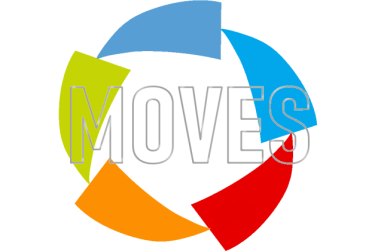 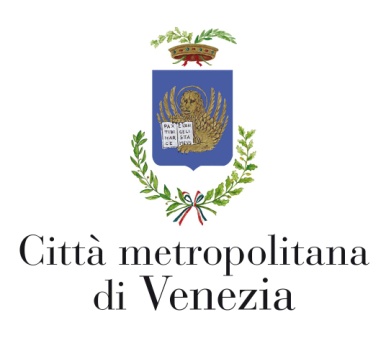 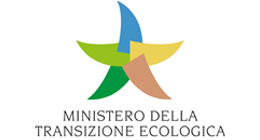 Elenco degli interventi propostiTempi di attuazioneImporto intervento1.2.3.n. 